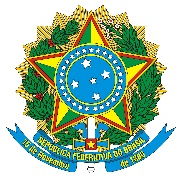 MINISTÉRIO DA EDUCAÇÃOINSTITUTO FEDERAL DE EDUCAÇÃO, CIÊNCIA E TECNOLOGIA DE SÃO PAULOCAMPUS SÃO JOSÉ DOS CAMPOSANEXO IDECLARAÇÃO DE DISPONIBILIDADE DO(A) BOLSISTAEu, _____________________________________________, CPF nº ____________________, declaro para os devidos fins que tenho disponibilidade para o desempenho das atividades como BOLSISTA em curso de Formação Inicial e Continuada (FIC) e que me comprometerei no cumprimento das atribuições a mim designadas e respectiva carga horária da atividade, sem causar prejuízo à carga horária regular de atuação, conforme disposto na Resolução CD/FNDE n° 04/2012.* assinalar os horários para os quais possui disponibilidadeSão José dos Campos – SP, __ de março de 2024. _____________________________Assinatura do requerenteTurno2ª-feira3ª-feira4ª-feira5ª-feira6ª-feiraSábadoManhãTardeNoite